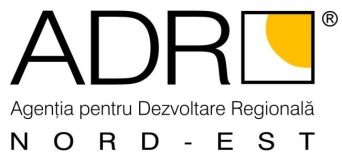 FORMULAR PENTRU RECLAMATIE ADMINISTRATIVA Agenţia pentru Dezvoltare Regională Nord-EstStrada Lt. Draghiescu, nr. 9, Piatra Neamt, cod 610125Tel.: 0233218071, Fax: 0233218072, Email: adrnordest@adrnordest.roData ........................................Stimate domn Vasile Asandei, Director GeneralPrin prezenta formulez o reclamaţie administrativă, conform Legii nr. 544/2001, privind liberul acces la informaţiile de interes public, întrucât la cererea numărul............ din data de...........  am primit un răspuns negativ, la data de ……............  nu am primit informaţiile solicitate în termenul legal, stabilit de legeDocumentele de interes public solicitate erau următoarele: ........................................................................................................................................................................................................................................................................................................................................................................................................................................................................................................................................................................................................................................................................................................................................................................................................................................................................................................................................................................................................................................................................................................................................................................................................................................Documentele solicitate se încadrează în categoria informaţiilor de interes public din următoarele  considerente: ....................................................................................................................................................................................................................................................................................Prin acest apel solicit revenirea asupra deciziei de a nu primi informaţiile de interes public solicitate în scris/în format electronic, considerând că dreptul meu la informaţie, conform legii, a fost lezat.Vă mulţumesc pentru solicitudine,..................................(semnătura petentului)Numele şi adresa petentului: ............................................................................................................Adresa: .................................................................................................................................................Telefon: .......................................Fax: .............................................